気付いちゃったシート気になる○○さんの「よさ・強み」を挙げてみよう（ピンク色の付箋に記入）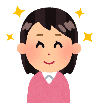 気になる行動や様子（いつ・どこで・どんな行動なのか）を挙げてみよう　（青色の付箋に記入）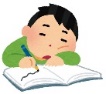 気になる行動や様子の理由を考えてみよう（黄色の付箋に記入）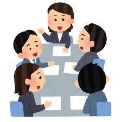 支援の手立てを考えてみよう（黄緑色の付箋に記入）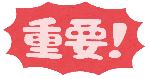 ※個への支援、周りの子供たちへの言葉掛け（個を理解するため（理解を促すため）の言葉かけ）、授業づくり、　　校内支援体制、他機関との連携etc振り返り（○月○日）取組の結果…（引き継ぎにも使えるように、うまくいかなかったところも残しておこう！）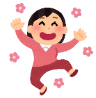 学年・対象児童（イニシャル）　　　　　　　　　　　　　　　　　　　年：　〈うまくいったところ〉〈あまりうまくいかなかったところ〉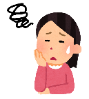 〈その他気付き〉